Mentorship/Leadership Grade 8 Welcome 2018Thank you helping to ensure that the grade 8s feel welcome and have an easy transition into high school. We are thrilled that you have decided to become a mentor or leader and we look forward to an exciting learning year with you.SCHEDULEWed., Aug. 29th, 2018Meet in Room 202 at 10am to phone the grade 8 students and welcome them to the school. Make welcome posters and put up around schoolFinalize schedule and decide on locations for tourReview schedule to ensure organizationHints about what to say when you phone your grade 8s…State your name, grade and role as a mentor/leaderOffer a friendly and enthusiastic welcome to the schoolLet them know Tuesday’s schedule (see below)Let them know where they can find you in the schoolLet them know Room 202 is a good place to go if they need helpOffer lot of positive encouragement, especially if they seem nervous!Ask if they have any questions for youOther Tidbits__________________________________________________________________________________________________________________________________________________________________________________________Tuesday Sept. 4th, 2018SCHEDULE FOR STUDENTSGrade 8 students will meet in the North Gymnasium for an assembly, followed by a homeroom meeting/tourGrades 9-11 students will report to their homeroom classroom at 11:00 amGrade 12 students will meet in the North Gymnasium for an assemblyMentors and Leaders: come to Room 202 after the homeroom/grade assembly (please get there as quickly as possible)Gr. 8 Welcome: 12:30 – 2:00pmWe will be introducing you at the grade 8 assembly You will be assigned a gr. 8 homeroom to connect with. Please go with them after the assembly, help out and start to make those positive connections with the grade 8s. After homeroom you will giving a tour of the school (see Ms. Byrne on Tuesday morning for maps) and ending the tour in the South Gym at 2:00pmWednesday Sept. 5th, 2018Instead of going to your own homeroom meetings, we ask that mentors return to the gr. 8 homerooms they have been assigned so they can further connect with the grade 8s, help with lockers, and anything else that might come up. We ask that you let your homeroom teachers know where you are! (that’s the good communication piece  )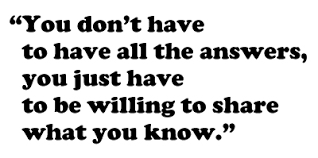 School Tours from 1:30-2:00pm. Bring students back to South Gym by 2:00pm:Here are the areas in the school that the mentors brainstormed in years past that would be important to show the grade 8 students. Everyone will start in a different place. Adjust as you must to ensure that only one group is in one space at one time.North GymsNorth CafeteriaStudent Services/CounsellingTurf field2 OfficesFirst AidStudent Council RoomLibrarySouth GymSouth Cafeteria11.Connect/Homework Club Room12. LanguagesPlease go to the grade 8 homeroom you are assigned and give them the tour starting at the number given. Do all the numbers in one building before you head to the other building. Don’t forget to take a map with you!The delicate balance of mentoring someone is not creating them in your own image, but giving them the opportunity to create themselves. Steven Spielberg
Grade 8TimePlaceGrade Assembly12:30-1:00North GymHomeroom Meeting1:00-1:30HomeroomTour	1:30-2:00Dismissal	2:00South GymGrades 9-11TimePlaceHomeroom Meetings11:00-11:30HomeroomDismissal11:30Grade 12TimePlaceGrade Assembly11:00-11:45North GymHomeroom TeacherRoomStart Tour Here (see above)OneTwoThreeFourFiveSixSevenEightNineTenEleven12.Twelve